BAND INSTRUMENTAL WORKCLOCKSColdplayBand Instrumental Work OverviewUNIT AIMS AND OVERVIEWStudents will work independently in small groups to prepare a presentation of a given piece of music as an ensembleStudents will explore different parts on keyboard/piano, guitar, bass guitar, drum kit and voiceEach “lesson” covers a specific learning intention and may take more than one school lesson to completeThis unit is based on the ‘Band Instrumental Work’ developed by Musical FuturesMusical Futures Band Instrumental Work ResourceMusical Futures ‘Clocks’ resourceCURRICULUM FOR EXCELLENCEExperiences and OutcomesThis unit supports the Curriculum for Excellence. It provides students with opportunities to:…play and/or sing music … and perform … music confidently using … musical notation and/or playing by ear.	EXA 3-16aSignificant Aspects of LearningThis unit also provides opportunities to address the significant aspects of learning in Music by providing students with the opportunity to:PRESENTINGperform music on [an] instrument/voice … demonstrating accurate pitch, melody, rhythm, timbre and dynamicsuse … musical notation and or/playing by eardemonstrate a music flow with acceptable accuracy and sing/play in parts with clear diction, in tune and with good postureEVALUATING AND APPRECIATINGevaluate and analyse music listen to … identifying features and concepts hearddemonstrate giving and accepting constructive comment about their own work and others’ workLesson 1DRUM BEAT & FIRST ROTATIONWARM-UPArrange students in a circle, preferable standingLead a series of body percussion warm-ups – examples can be found hereNEW LEARNINGTeach students the following body percussion pattern – C=clap/thigh slap, S=stamp with the right foot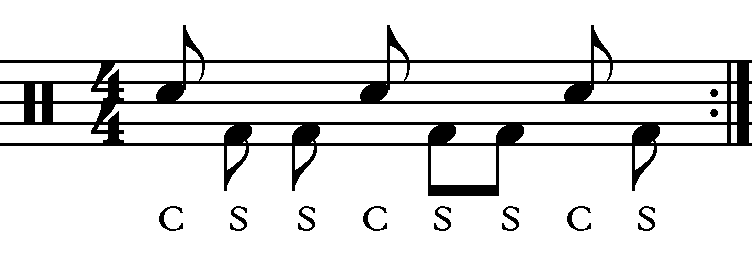 Count the rhythm in quaversThe following is a suggestion to break the rhythm down when teachingC, S, S CC, S, S, C, SC, S, S, C, S, SC, S, S, C, S, S, CC, S, S, C, S, S, C, SExplain to students that they have just learned how to play the bass and snare drum parts of ‘Clocks’ by ColdplayAsk students to continue playing the drum beat using body percussion along with a recording of the song – Clocks, YouTubeLIVE PERFORMANCE/TASK INTRODUCTIONHave staff/ music leaders/ senior students perform a live version of ‘Clocks’ OR show a live performance of ‘Clocks’ performed by staff/senior studentsExplain to students that they are going to work in bands to deliver a live performance of the songthey will have a chance to experience all the instruments in a bandAfter they have tried playing all of the instruments, they will be asked to opt for a first and second choice of instrumentThey will be ‘talent spotted’ in the style of the X-Factor. Students who show most potential on a certain instrument will have more of a chance to play it in the bands. This is an incentive for students to focus during sessionsThere are health and safety issues (for example setting up an electric guitar and ensuring that no leads are trailing on the floor) and they will be responsible for setting up and looking after their instrumentsPRACTICAL TASK 1Split the class into four groupsGroup 1 – drum kit in practice roomPractice the drum beat on a drum kit – C=snare, S=bass2 – 4 students per drum kitGroup 2 – bass guitar in classroomUse acoustic guitars if there are not enough bass guitarsStart session with bass guitars unplugged from amplifiersGroup 3 – guitar in classroomUse acoustic guitars if possibleHave one or two electric guitars available for use once the chords have been learnedGroup 4 – keyboard in classroom (ideally playing the riff)This group may be split into smaller groups in necessary for differentiationGroup 4a – chords onlyGroup 4b – riff onlyetcTAKE NOTE OF WHO IS IN EACH GROUPDemonstrate how to play the first ‘chord’ on each of the instruments – see resources belowAsk students to play the chord using a semibreve rhythm, minim rhythm, crotchet rhythm, etcAsk students to play the chord with the following rhythm (same as the claps from the body percussion warm-up)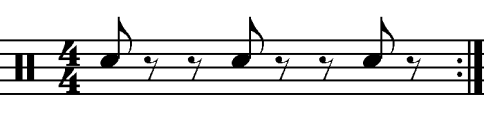 Repeat the process with the second chordDemonstrate how to play the first two chords and give students time to practice thisWhile students are practicing the chords check on group 1If students are ready demonstrate how to add the hi-hat/ride cymbal and allow time to practiceAsk groups 2-4 to play the first two chords as a large ensembleAsk one student from each group to play the chords as a band – ie one keyboard, one guitar, one bassTeach the third and fourth chords by repeating the process used for the first and second chordsWhile students are practicing the third and fourth chords check on group 1If students are ready, ask them to play along with a recording of ‘Clocks’If they are struggling show them how to play a ‘basic’ drum beatAsk groups 2-4 to play the second two chords, as beforeDemonstrate how to combine all four chords and allow students time to practiceWhile students are practicing check on group 1 and/or show students who are more confident on the bass and guitar how to connect their instrument to an amplifier, show students who are more confident on the keyboard how to play the riff (provide sheet music if necessary)Inform students that shortly they will rejoin the rest of the class and take turns being the drummer for the bandAsk groups 2-4 to play all four chordsAsk groups 2-4 to play along with the recordingPLENARYHave the drummers rejoin the class and perform the chord sequence as a class band, rotating the drummer every 16 barsTalent spot one student from each group to use as the ‘teacher’ for the next lessonAsk students to feedback on their own work and the work of othersProvide feedback to class and individuals/groupsHOMEWORKInstruct all students to listen to a recording of the song and learn the lyricsLesson 2SECOND ROTATIONWARM-UP/RECAPArrange students in a circle, preferable standingLead a series of body percussion warm-ups – examples can be found hereRecap the following body percussion pattern – C=clap/thigh slap, S=stamp with the right footPRACTICAL TASKExplain to students that they are going to change instruments this lessonone person from each group will stay on the same instrument and be the ‘teacher’ for that groupthe ‘teachers’ will form a band half way through the lesson and present to the class at the end of the lessonSplit the students into the same four groups as last weekLet each group know which student is the ‘teacher’Instruct the ‘teacher’ to go straight to the same instrument they were playing last weekInstruct each group to change instrumentsGroup 1 = bass guitarGroup 2 = guitarGroup 3 = keyboardGroup 4 = drum kitQuickly demonstrate how to play each part to the different groupsRemind the student ‘teacher’ that they are responsible for making sure everybody understands what to doRoam between each group offering support where neededAsk the student ‘teachers’ to form a band and prepare the piece for presentation	Explain that they may wish to layer the parts in one at a timethey should aim to have all parts playing the chord sequence for no more than four timesafter the fourth time they should play and hold the first chord again, the drummer should play the crash symbolDEMONSTRATE THISAsk groups 1-3 to play the chord sequenceAllow more practice time if needed, checking on each group and individuals within each groupCheck on group 4 and offer support where neededInform group 4 that they will join the other groups shortlyPLENARYHave the drummers rejoin the class and perform the chord sequence as a class band, rotating the drummer every 16 barsTalent spot one student from each group to use as the ‘teacher’ for the next lessonAsk students to feedback on their own work and the work of othersProvide feedback to class and individuals/groupsAsk the student ‘teachers’ to share their presentation and record this performanceAsk students to feedback on their own work and the work of othersProvide feedback to class and individuals/groupsLesson 3THIRD ROTATIONEach group changes instrumentsGroup 1 = guitarGroup 2 = keyboardGroup 3 = drum kitGroup 4 = bass guitarA new set of students will act as ‘teachers’ and from a bandLesson 4FOURTH AND FINAL ROTATIONEach group changes instrumentsGroup 1 = bass guitarGroup 2 = guitarGroup 3 = keyboardGroup 4 = drum kitA new set of students will act as ‘teachers’ and from a bandLesson 5VOCALS/FIRST BAND REHEARSALWARMUPArrange the students in a circle, preferably standingLead a series of warmups, start with clapping/body percussion and move into vocal sounds and singing – examples can be found hereNEW LEARNINGShow this YouTube video on the board and ask students to sing alongThey should all know it as it has been their homework for the last four lessonsIF THEY DON’T KNOW IT …Split the class into four groups, and have one student play the drum kitGroup 1 = bass guitarGroup 2 = guitarGroup 3 = keyboards, chordsGroup 4 = vocalsEstablish the chord sequence and ask groups 1-3, and the drummer, to loop the patternSing the first line of the lyrics Count group 4 in so they sing the first line at the right timeRepeat this until group 4 are confidentSplit group 4 into two groups, instruct the first group to continue singing the first lineThe second group are to sing the second line of the lyricsAsk the first group to start singing the second line, and the second group to start singing the first lineRepeat this process for the next two lines, the second verse, and the chorusModel, with the whole class, how to rehearse as a bandBAND REHEARSAL 1Split the class into bandsThe following in a recommendation, each class will be different and the teacher is advised to use their own judgment regarding groupingsBand 1 – most capable players, likely to be the first group of student ‘teachers’, this band should need very little teacher support and would be expected to play the third verse and second chorus as well as learning the bridge section and outroVocalsGuitarBass guitarKeyboard – one student to play riff and chordsDrum kitBand 2 – second most capable players, this group will need a little more support than band 1 but should be mostly independent, they would be expected to play the third verse, second chorus and outroVocalsGuitarBass guitarKeyboard – chordsKeyboard– riffDrum kitBand 3 – this group should be able to play their parts individually but will most likely need support playing as an ensemble, the drummer may also be play a simplified drum beatVocalsGuitarBass guitarKeyboard – riffKeyboard – chordsDrum kitBand 4 – this group will be the students who require the most support, depending on class numbers this group may not have all instrumental partsRoam between each group and offer support where necessaryPLENARYAsk each group to present their work – most will not be ready for an audience at this stageRecord each groupAsk students to feedback on their own work and the work of othersProvide feedback to individuals/groupsRecord formative feedback/student conversationsLesson 5BAND REHEARSALWARMUPA warmup is not essential at this stage and it is likely that most students will want to get straight to workBAND REHEARSALStudents are to continue rehearsing in their bandsRoam each group and provide support where neededPLENARYAsk each group to present their work – most will not be ready for an audience at this stageRecord each groupAsk students to feedback on their own work and the work of othersProvide feedback to individuals/groupsRecord formative feedback/student conversationsINFORM STUDENTS THAT THEY WILL BE PERFORMING TO EACH OTHER NEXT LESSONDo not move onto lesson 6 if you feel that students are not ready. Allow them more time to rehearse.Lesson 6FINAL REHEARSAL AND PERFORMANCEWARMUP/START OF LESSONA warmup is not essential at this stage and it is likely that most students will want to get straight to workInform student of how much rehearsal time they have (eg you have 20mins to rehearse OR we will start the performances at ------)BAND REHEARSALStudents are to continue rehearsing in their bandsRoam each group and provide support where needed, focus on making sure students have an endingPERFORMANCEAsk each group to perform – you can either have the students move to each rehearsal space or each group can play in the classroomRecord each performanceSTUDENT REFLECTION/EVALUATIONThis could be a homework task or done during the lessonPlay each group the first and last recording of their workAsk them to reflect on their performance and rehearsalLYRICSThe lights go out and I can't be saved
Tides that I tried to swim against
Have brought me down upon my knees
Oh I beg, I beg and plead, singing

Come out of things unsaid
Shoot an apple off my head and a
Trouble that can't be named
A tiger's waiting to be tamed, singing

You are
You are

Confusion never stops
Closing walls and ticking clocks 
Gonna come back and take you home
I could not stop that you now know, singing

Come out upon my seas
Cursed missed opportunities 
Am I a part of the cure?
Or am I part of the disease? Singing

You are, you areYou are, you are,

And nothing else compares
Oh nothing else compares
And nothing else compares

You are 
You are

Home, home where I wanted to go 
Home, home where I wanted to go
Home, home where I wanted to go(You, are)
Home, home where I wanted to go(You, are)PIANO RIFF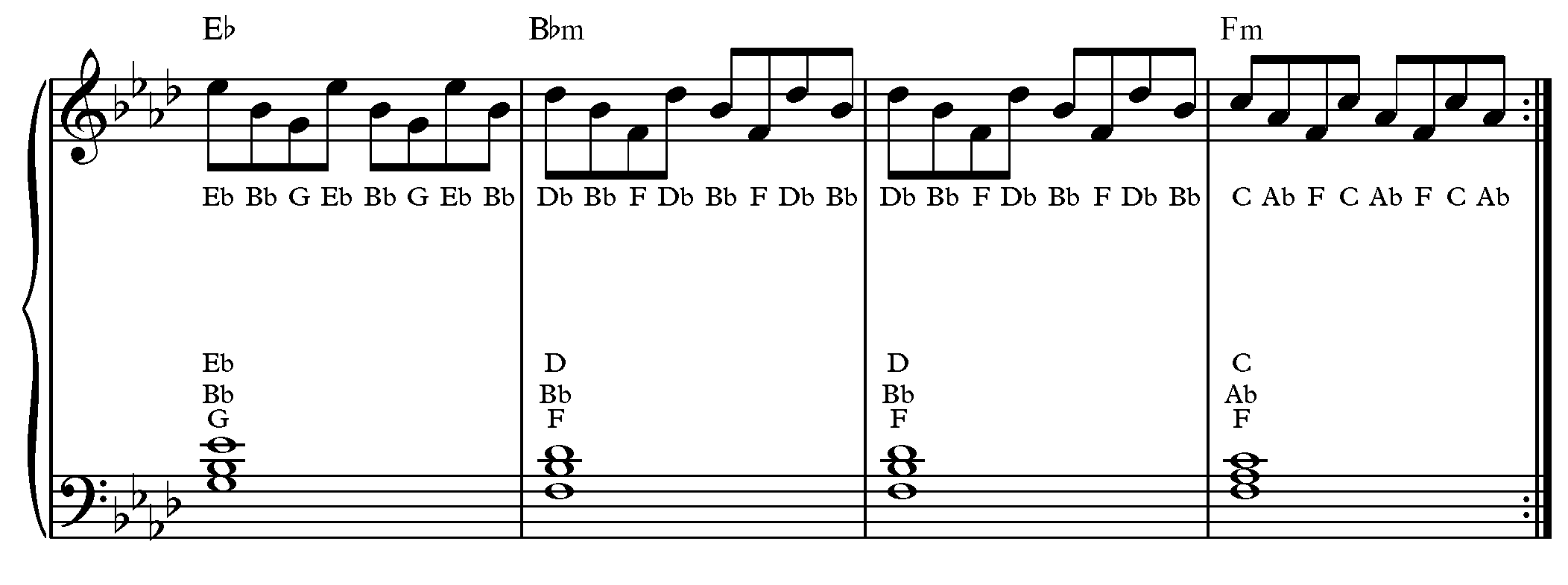 Play the treble stave onlyPlay the treble stave with RH and root of chord with the LHPlay as writtenSEE NEXT SHEET FOR THE CHORDS TO PLAY DURING THE VERSE, CHORUS & BRIDGEPIANO/KEYBOARD CHORDSVERSE & CHORUS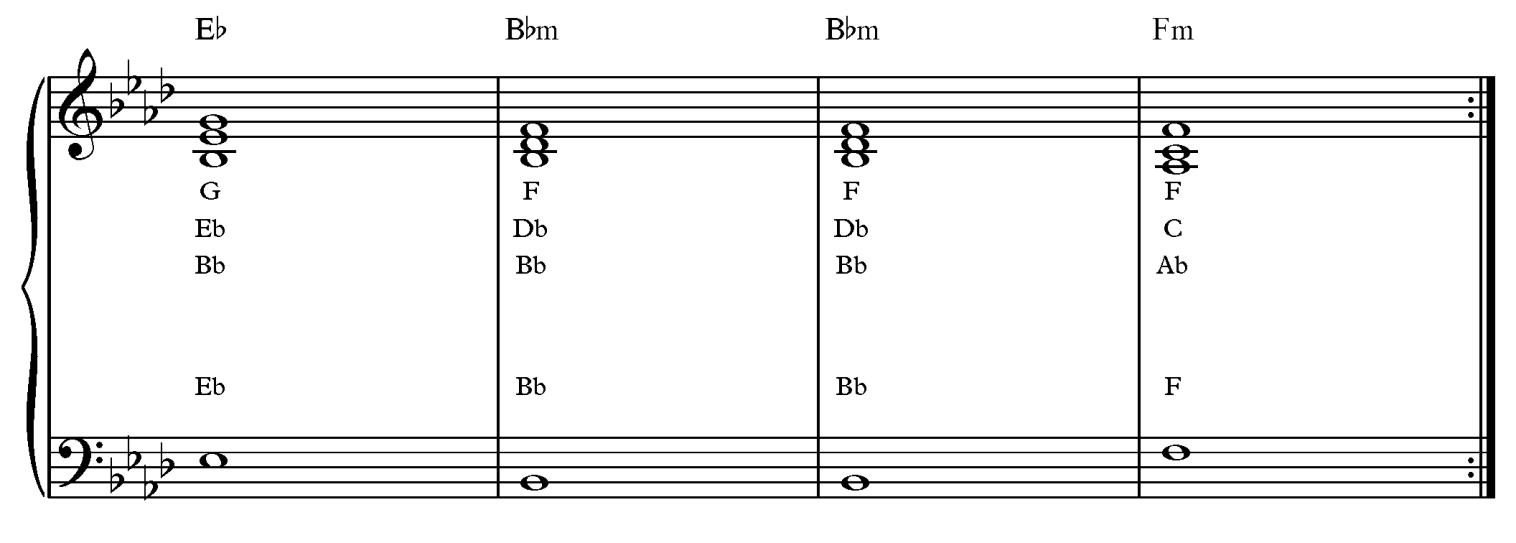 BRIDGE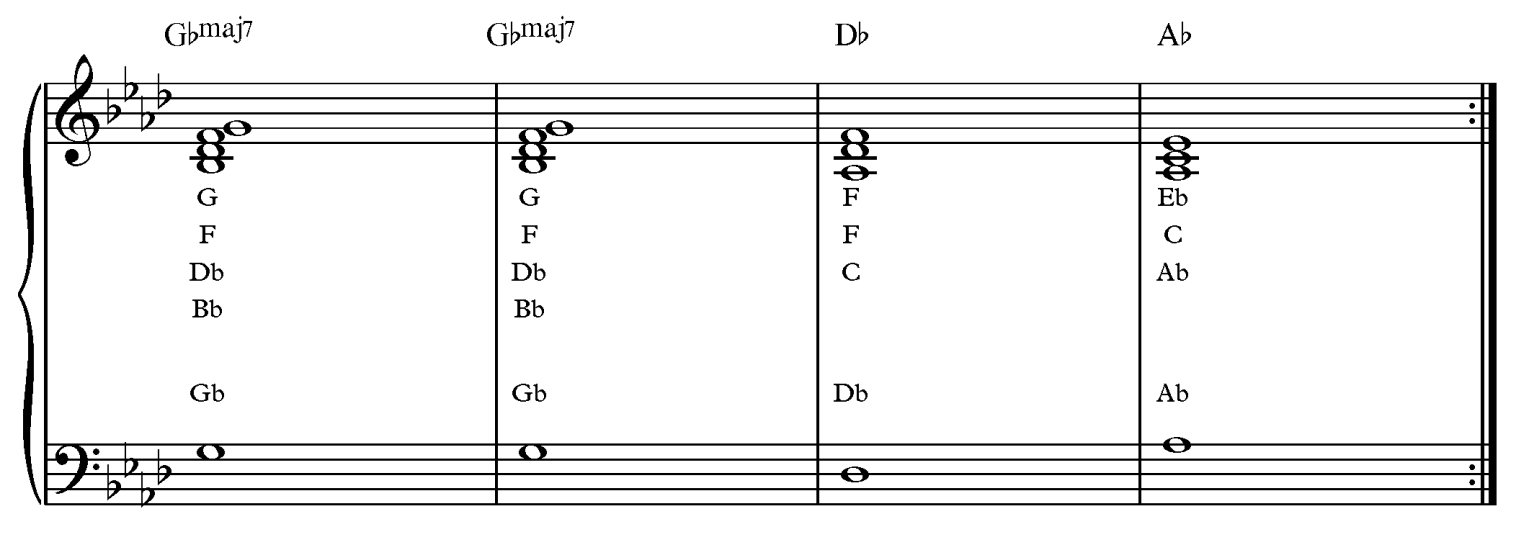 GUITAR CHORDS(easy not capo required)VERSE/CHORUS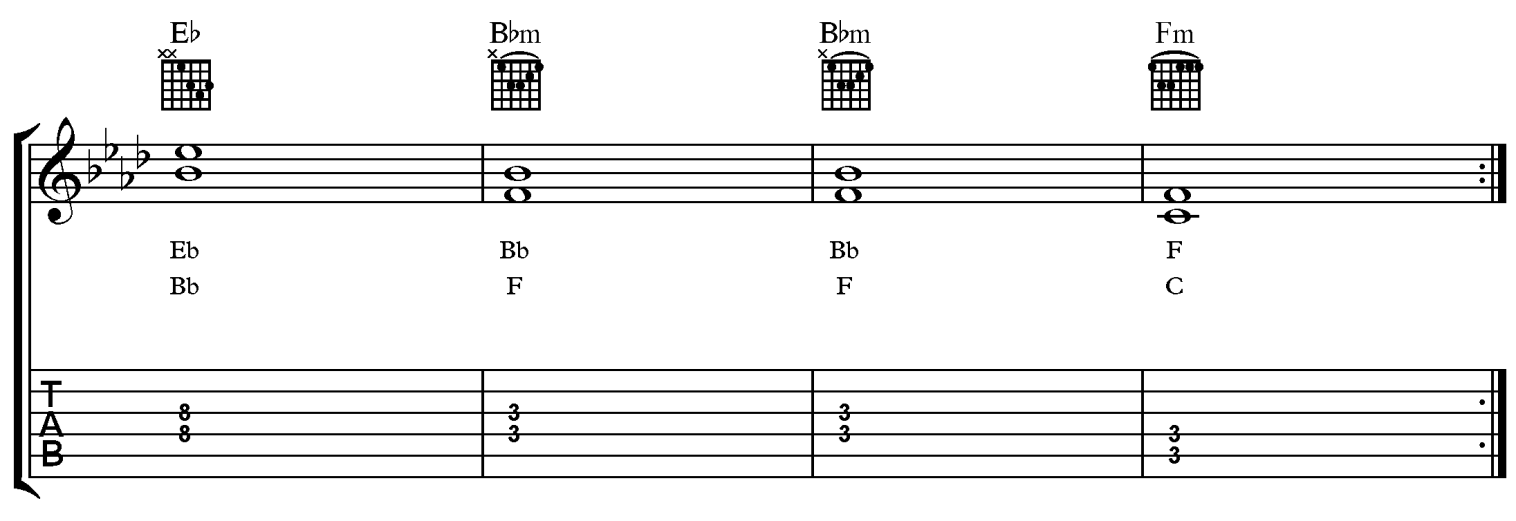 BRIDGE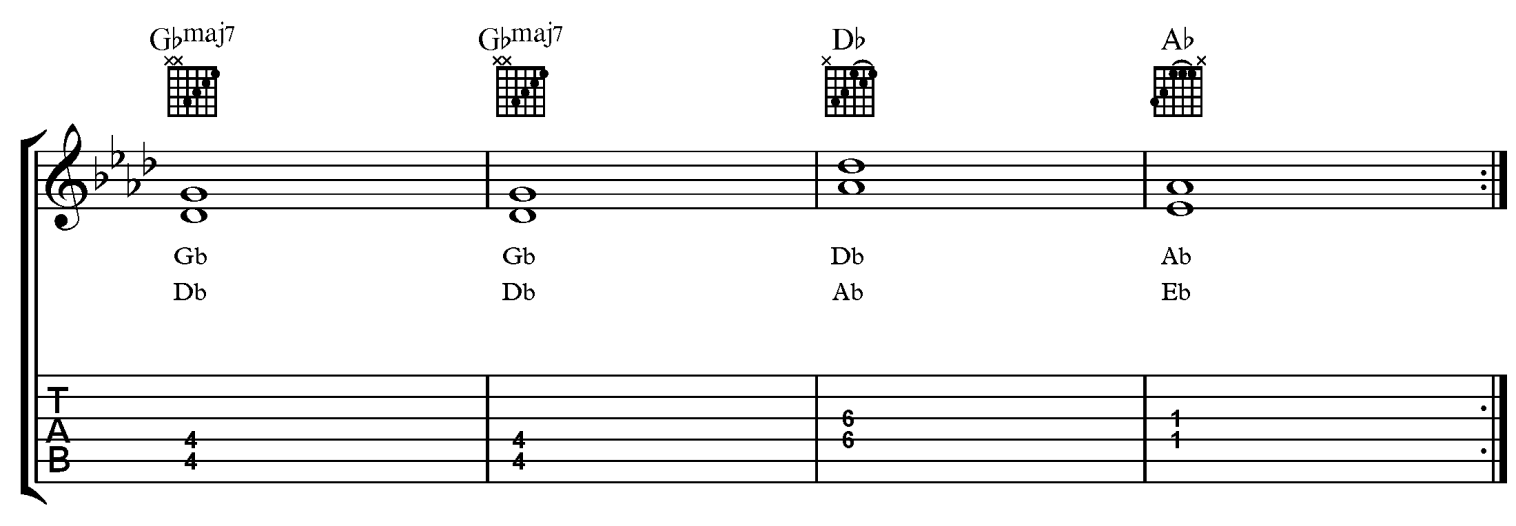 GUITAR CHORDS(full chords, capo on fret 1)VERSE/CHORUS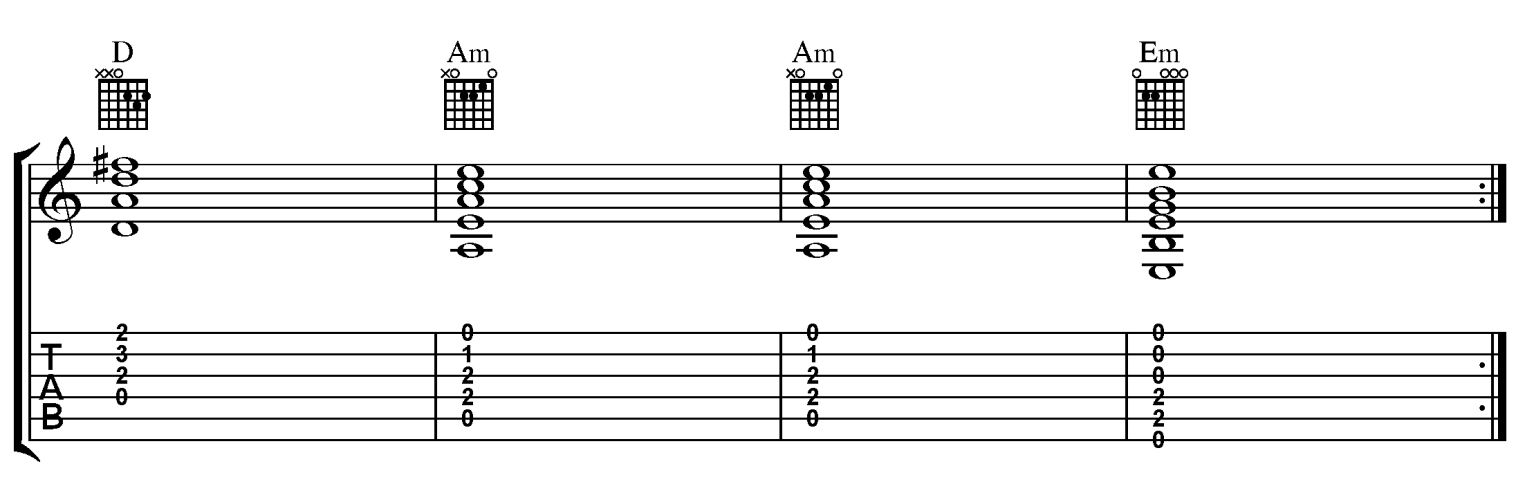 BRIDGE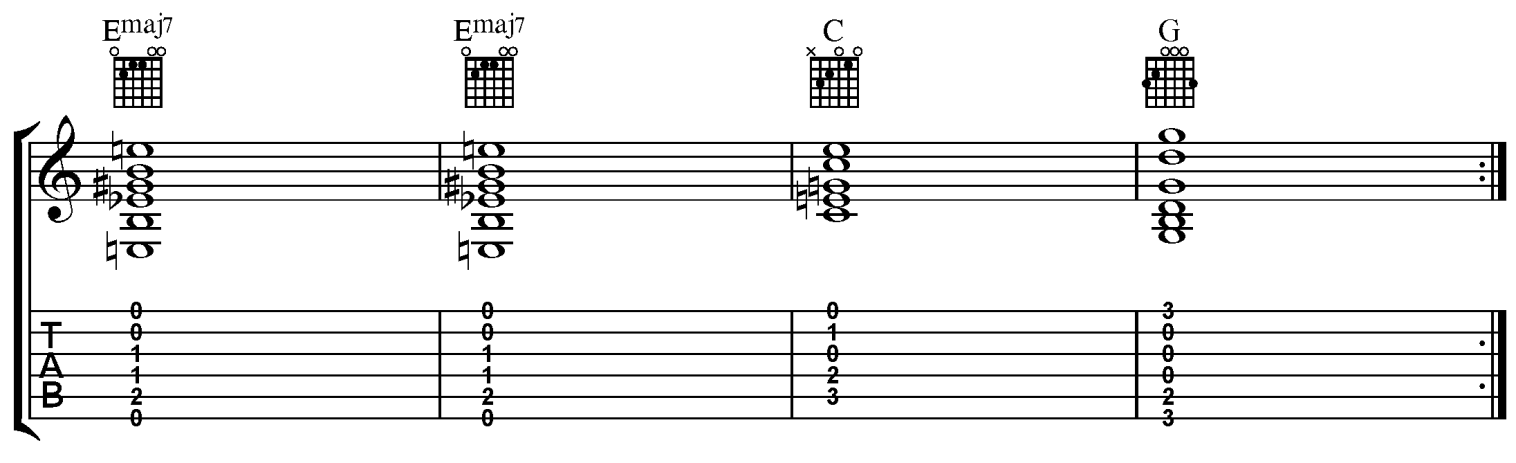 BASS GUITAR NOTESVERSE/CHORUS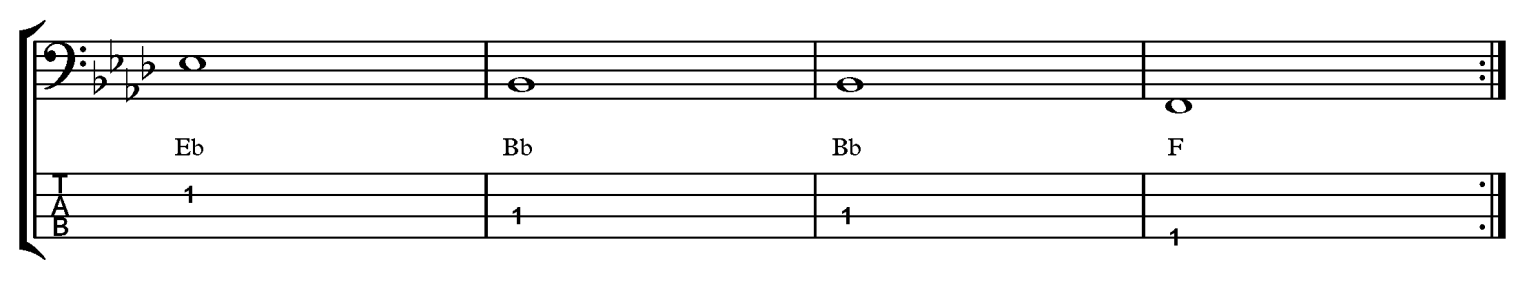 BRIDGE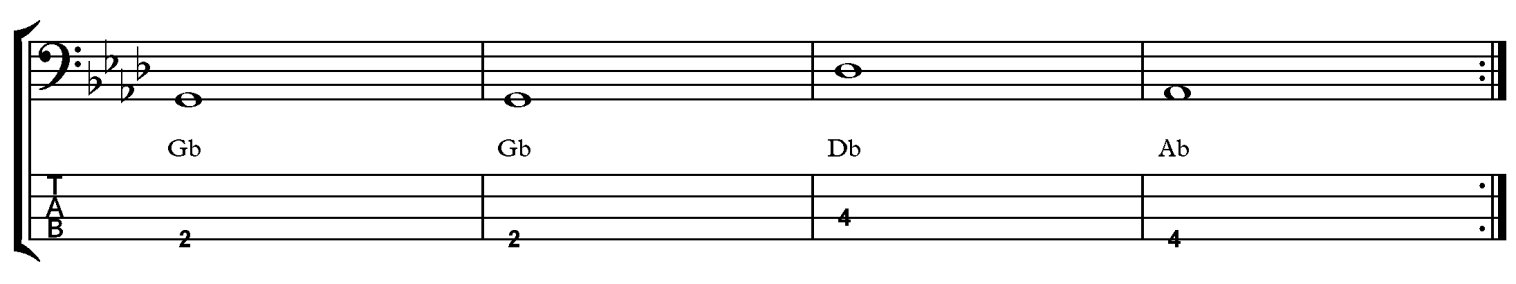 DRUM KIT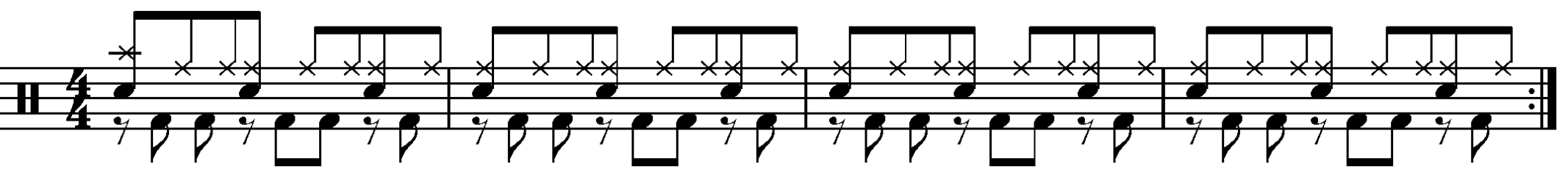 OR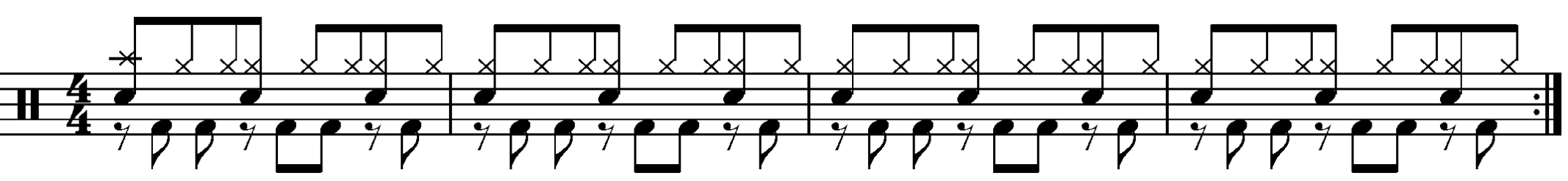 KEYCrash cymbal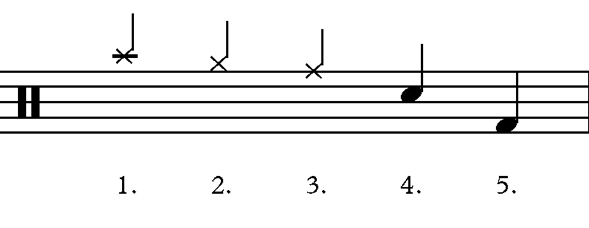 Closed hi-hatRide cymbalSnare drumBass drum